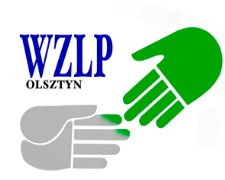      WOJEWÓDZKI   ZESPÓŁ   LECZNICTWA   
PSYCHIATRYCZNEGO	Zawiadomienie o wyborze	ZP.3322.47.2022Dotyczy: bezprzetargowego postępowania o udzielenie zamówienia na dostawę art. spożywczych i mrożonychWojewódzki Zespół Lecznictwa Psychiatrycznego w Olsztynie informuje, iż w wyniku bezprzetargowego postępowania na udzielenie zamówienia na dostawę art. spożywczych i mrożonych dla pakietu nr 1 oraz 2 została wybrana oferta najkorzystniejsza:  Hurt-Detal Art. Spoż.-Rolne Anna Siekierkoul. Szpitalna 24, 18-200 Wysokie MazowieckieWybrany Wykonawca spełnił wszelkie wymagania zamawiającego, uzyskując najwyższą ilość punktów, przy kryterium najniższa cena. Olsztyn, dn. 10.11.2022 r.				                                                                                                           D Y R E K T O R  							Wojewódzkiego Zespołu Lecznictwa 							    Psychiatrycznego w Olsztynie							               Iwona Orkiszewska							             /podpis na oryginale/	